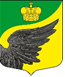 Фёдоровское городское поселениеТосненского муниципального района Ленинградской областиАдминистрацияПостановление24.04.2024_ № 277Об определении гарантирующей организации в сфере водоотведения на территории Фёдоровского городского поселения Тосненского муниципального района Ленинградской областиВ соответствии с Федеральным законом от 07.12.2011 № 416-ФЗ "О водоснабжении водоотведении", Федеральным законом от 06.10.2023 № 131-ФЗ "Об общих принципах организации местного самоуправления в Российской Федерации",постановлением администрации Фёдоровского городского поселения Тосненского муниципального района Ленинградской области от 12.02.2024 № 98 «Об утверждении схемы водоснабжения и водоотведения муниципального образования Федоровское городское поселение Тосненского района Ленинградской областина 2024-2046 годы», в целях организации надлежащего и бесперебойного централизованного водоотведенияна части территории Фёдоровского городского поселения в зоне размещения объекта концессионного соглашения «Канализационный коллектор поселкового значения в д. Федоровское и д. Аннолово», переданного Обществу с ограниченной ответственностью «Восток» по акту приема-передачи от 08.04.2019,администрация Фёдоровского городского поселения Тосненского муниципального района Ленинградской областиПОСТАНОВЛЯЕТ:Определить в качестве гарантирующей организации, осуществляющей деятельность по водоотведениюна части территории Фёдоровского городского поселения Тосненского муниципального района Ленинградской области:п.г. Федоровское и д. Аннолово в зоне размещения объекта концессионного соглашения «Канализационный коллектор поселкового значения в д. Федоровское и д. Аннолово» - Общество с ограниченной ответственностью "Восток" ИНН 4716033484; ОГРН 1104716000432.Обеспечить официальное опубликование (обнародование) настоящего постановления.Контроль за исполнением постановления возложить на первого заместителя главы администрации Фёдоровского городского поселения Тосненского муниципальногорайона Ленинградской области - Ю.И. Додонову.Главаадминистрации                                     М.И.НосовИсп. Додонова Ю.ИТ. 8(813-61)65-323